Thema: op reisZonnig: Je voelt de zon op je schijnen.Schaduw: Je bent uit de zon. Iets anders houdt de zon tegen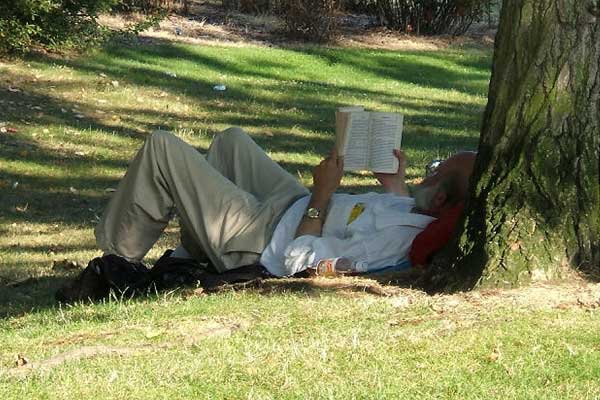 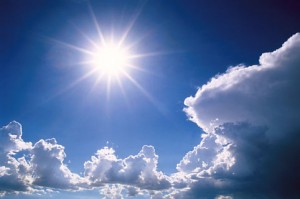 